                 ภาษีป้าย  ภาษีป้าย คือ ภาษีที่เก็บจาก ป้ายที่แสดงชื่อยี่ห้อหรือเครื่องหมายที่ใช้ในการประกอบการค้า หรือประกอบกิจการอื่นเพื่อหารายได้ หรือโฆษณาการค้า หรือกิจการอื่น เพื่อหารายได้ไม่ว่าจะแสดง หรือ โฆษณาไว้ที่วัตถุใดๆ ด้วยอักษร ภาพ หรือเครื่องหมายที่เขียน แกะสลัก จารึก หรือทำให้ปรากฏด้วยวิธีอื่นผู้มีหน้าที่เสียภาษีป้าย      1.  เจ้าของป้าย
      2. ในกรณีที่ไม่มีผู้ยื่นแบบแสดงรายการภาษีป้าย หรือเมื่อพนักงานเจ้าหน้าที่ไม่อาจหาตัวเจ้าของป้ายนั้นได้ให้ถือว่าผู้ครอบครองป้ายนั้นเป็นผู้เสียภาษีป้ายถ้าไม่อาจหาตัวผู้ครอบครองป้ายนั้นได้ให้ถือว่าเจ้าของหรือผู้ครอบครองอาคารหรือที่ดินที่ป้ายตั้งอยู่เป็นผู้เสียป้ายการยื่นแบบแสดงรายการภาษีป้าย เจ้าของหรือผู้ครอบครองป้ายยื่นแบบแสดงรายการภาษีป้าย (ภ.ป.1) ภายในเดือนมีนาคมของทุกปีผู้ใดติดตั้งป้ายหลังเดือนมีนาคมหรือติดตั้งป้ายใหม่แทนป้ายเดิมหรือเปลี่ยนแปลงแก้ไขพื้นที่ป้าย ข้อความ ภาพ หรือเครื่องหมายอันเป็นเหตุให้ต้องเสียภาษีเพิ่มขึ้นให้ยื่นแบบแสดงรายการภาษีป้ายใหม่ภายใน 15 วัน นับตั้งแต่วันที่ติดตั้งหรือเปลี่ยนแปลงแก้ไข
     ในกรณีที่มีการโอนย้าย (เปลี่ยนเจ้าของ) ให้ผู้รับโอนแจ้งการรับโอนเป็นหนังสือต่อเจ้าหน้าที่ประเมินขององค์การบริหารส่วนตำบลสำโรง  อำเภอหนองสองห้อง จังหวัดขอนแก่น  ภายใน 30 วัน นับตั้งแต่วันรับโอน เอกสารการยื่นแบบ     กรณีป้ายใหม่   ให้เจ้าของป้ายยื่นแบบเสียภาษี พร้อมสำเนาหลักฐานและลงลายมือชื่อรับรองความถูกต้อง ได้แก่   - ใบอนุญาตติดตั้งป้าย,ใบเสร็จรับเงินค่าทำป้าย   -  สำเนาทะเบียนบ้าน   -  สำเนาบัตรประจำตัวประชาชน
   กรณีป้ายเก่า   ให้เจ้าของป้ายยื่นแบบเสียภาษีป้าย (ภ.ป.1) พร้อมใบเสร็จรับเงินการเสียภาษีครั้งสุดท้ายการชำระภาษีป้าย ผู้เสียภาษีต้องมาชำระเงินค่าภาษีป้ายภายใน 15 วัน นับแต่วันได้แจ้งการประเมินมิฉะนั้นต้องเสียเงินเพิ่มอัตราค่าภาษี    
          การคำนวณพื้นที่ป้ายให้ ส่วนกว้างที่สุด คูณด้วยส่วนยาวที่สุด เป็นขอบเขตของป้าย ถ้าเป็นป้ายไม่มีขอบเขตกำหนดได้ให้ถือเอาตัวอักษร ภาพหรือเครื่องหมายที่อยู่ริมสุดเป็นขอบเขตสำหรับ กำหนดส่วนที่กว้างที่สุดและยาวที่สุด คำนวณเป็นตารางเซนติเมตร  ตามกฎกระทรวงอัตราภาษีป้าย  ดังนี้        หมายเหตุ เมื่อคำนวณพื้นที่ของป้ายแล้วถ้ามีอัตราที่ต้องเสียภาษีต่ำกว่าป้ายละ 200.- บาท ให้เสียภาษีป้ายละ 200.- บาท
         กรณีป้ายที่ติดตั้งปีแรก คิดภาษีเป็นรายงวด งวดละ 3 เดือน
           - งวดที่ 1 เริ่มตั้งแต่เดือน   มกราคม  -  มีนาคม คิดภาษี  100 %
            - งวดที่ 2 เริ่มตั้งแต่เดือน   เมษายน  -  มิถุนายน    คิดภาษี  75 %
            - งวดที่ 3 เริ่มตั้งแต่เดือน  กรกฎาคม  -  กันยายน  คิดภาษี  50 %
            - งวดที่ 4 เริ่มตั้งแต่เดือน   ตุลาคม  - ธันวาคม  คิดภาษี  25 %ค่าปรับ         1.   ไม่ยื่นแบบแสดงรายการภาษีป้ายภายในเวลาที่กำหนดให้เสียเงิน เพิ่มร้อยละสิบของจำนวนเงินที่ต้องเสียภาษีป้าย เว้นแต่กรณีที่เจ้าของป้ายก่อนที่พนักงานเจ้าหน้าที่จะได้แจ้งให้ทราบถึงการละเว้นนั้น ให้เสียเงิน เพิ่มร้อยละห้าของจำนวนเงินที่ต้องเสียภาษี 
        2.     ยื่นแบบแสดงรายการภาษีป้ายโดยไม่ถูกต้อง ทำให้จำนวนเงินที่จะต้องเสียภาษีลดน้อยลง ให้เสียเงิน เพิ่มร้อยละสิบของภาษีป้ายที่ประเมินเพิ่มเติม
         3.   ไม่ชำระภาษีป้ายในเวลาที่กำหนดให้เสียเงิน เพิ่มร้อยละสองต่อเดือนของจำนวนเงินที่ต้องเสียภาษีป้าย เศษของเดือนให้นับเป็นหนึ่งเดือนบทกำหนดโทษ.  ผู้ใดรู้แล้ว หรือจงใจแจ้งข้อความอันเป็นเท็จให้ถ้อยคำเท็จตอบคำถามด้วยถ้อยคำอันเป็นเท็จหรือหาพยานหลักฐานเท็จมาแสดงเพื่อหลีกเลี่ยง หรือพยายามหลีกเลี่ยงการเสียภาษีป้าย ต้องระวางโทษจำคุกไม่เกินหนึ่งปีหรือปรับไม่เกินห้าพันบาทถึงห้าหมื่นบาท หรือ ทั้งจำทั้งปรับ-ผู้ใดจงใจไม่ยื่นแบบแสดงรายการภาษีป้ายต้องระวางโทษปรับตั้งแต่ห้าพันบาทถึงห้าหมื่นบาทผู้ใดไม่ปฏิบัติดังนี้ คือ ป้ายที่ติดตั้งต่ออสังหาริมทรัพย์ของบุคคลอื่น และมีพื้นที่เกินสองตารางเมตรต้องมีชื่อและที่อยู่ของป้ายเป็นอักษรไทยชัดเจนที่มุมขวาด้านล่างของป้าย ต้องระวางโทษปรับวันละหนึ่งร้อยบาท เรียงรายวันตลอดระยะเวลาที่กำหนดความผิดหรือไม่แสดงการเสียภาษีป้าย(ให้ผู้มีหน้าที่เสียภาษีป้ายแสดงหลักฐานการเสียภาษีป้ายไว้ ณ ที่เปิดเผยในสถานที่ประกอบการค้า) ต้องระวางโทษปรับตั้งแต่หนึ่งพันบาทถึงหนึ่งหมื่นบาท                ท้องถิ่นดี   ภาษีช่วย              ท้องถิ่นสวย  ภาษีสร้าง   เสียภาษีตามกำหนด  ท่านจะหมดความกังวล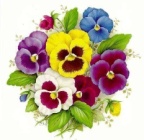 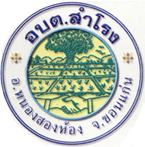              องค์การบริหารส่วนตำบลสำโรง        อำเภอหนองสองห้อง  จังหวัดขอนแก่น         โทร. 043-040-216  ลำดับที่ประเภทป้ายลักษณะเฉพาะป้ายอัตราภาษีป้ายต่อ 500 ตร.ซม.1ประเภท 1ภาษาไทยล้วน(ก) ป้ายที่มีข้อความเคลื่อนที่ได้/เปลี่ยนข้อความอื่นได้     10  บาท1ประเภท 1ภาษาไทยล้วน(ข) ป้ายนอกจาก (ก)      5  บาท2ประเภท 2อักษรไทยปนกับอักษรต่างประเทศ/รูปภาพ/เครื่องหมาย(ก) ป้ายที่มีข้อความ เครื่องหมายหรือภาพเคลื่อนที่หรือเปลี่ยนข้อความเครื่องหมายหรือภาพอื่นได้52  บาท2ประเภท 2อักษรไทยปนกับอักษรต่างประเทศ/รูปภาพ/เครื่องหมาย(ข) ป้ายนอกจาก (ก)     26  บาท3ประเภท 3ไม่มีอักษรไทยไม่ว่าจะภาพหรือเครื่องหมายใดๆ/อักษรไทยบางส่วนหรือทั้งหมดอยู่ใต้หรือต่ำกว่าอักษรต่างประเทศ(ก)ป้ายที่มีข้อความเครื่องหมาย หรือภาพเคลื่อนที่ หรือเปลี่ยนข้อความเครื่องหมาย หรือภาพอื่นได้       52  บาท3ประเภท 3ไม่มีอักษรไทยไม่ว่าจะภาพหรือเครื่องหมายใดๆ/อักษรไทยบางส่วนหรือทั้งหมดอยู่ใต้หรือต่ำกว่าอักษรต่างประเทศ(ข) ป้ายนอกจาก (ก)  50 บาท